Obecní knihovna v Hrádkuvyhlašuje výtvarnou soutěž na témaPokuste se libovolnou výtvarnou technikou ztvárnit,               na co se o prázdninách těšíte, co byste chtěli zažít               nebo jaké jsou prázdniny vašich snů.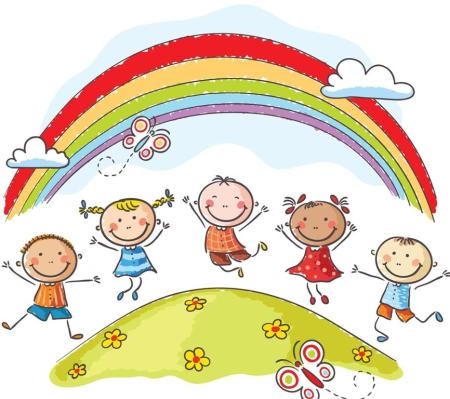 Vaše výtvory odevzdávejte v knihovně do 17.6.2019.Nejpěknější práce budou oceněny a vystaveny.